URZĄD MARSZAŁKOWSKI WOJEWÓDZTWA DOLNOŚLĄSKIEGODepartament Zdrowia i Promocji Województwa 
Platforma Wiedzy i Wymiany Doświadczeń Dolnośląskich Seniorów,Dolnośląskie Forum Integracji Seniorów
oraz„Jam jest dudka Jezusa mojego,
Będę mu grał z serca uprzejmego.
Graj dudka graj, Graj Panu graj.”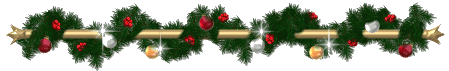 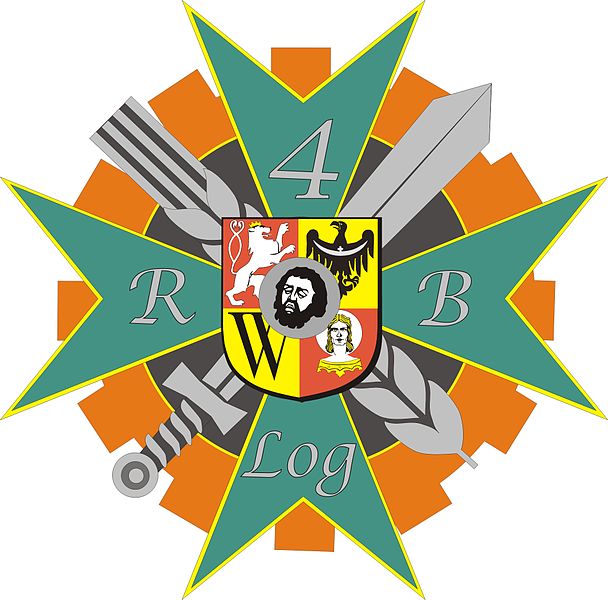 Klub 4 Regionalnej Bazy Logistycznej we WrocławiuZ  A  P  R  A  S  Z  A  J  Ą      N A

„KOLĘDZIOŁKI I PASTORAŁKI” - przedświąteczny koncert w wykonaniu
chórów i zespołów senioralnych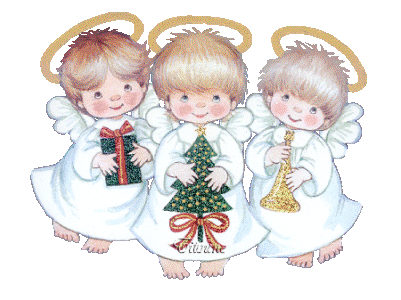 Dnia2 grudnia 2015 r.ŚRODA  o godz. 17.00do Klubu 4 Regionalnej Bazy Logistycznejwe Wrocławiu  ul. Pretficza 24